ХЛИТЫ М\Н( ПИСКНИ АВТОНОМНЫЙ ОКРУ1 ЮГРА ГОРО.1 НИЖНЕВАРТОВСК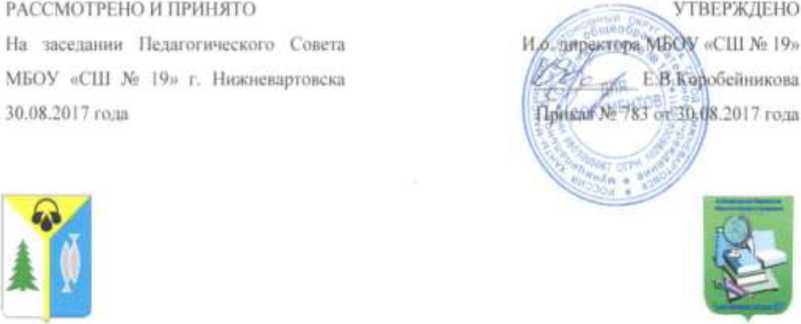 Публичныйдоклад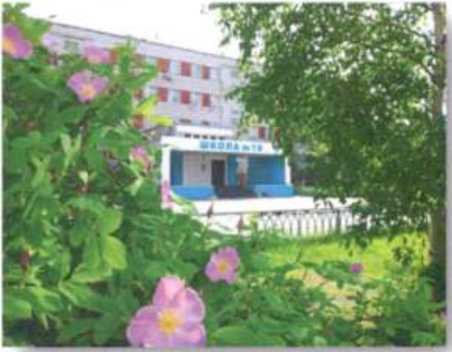 муниципального бюджетного
общеобразовательного учреждения
"Средняя школа № 19"2017 год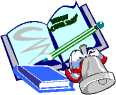 ВВЕДЕНИЕ	2РАЗДЕЛ I. Общая информация об образовательном учреждении	4ИНФОРМАЦИОННАЯ КАРТА МБОУ «СШ №19»	4НОРМАТИВНО-ПРАВОВОЕ ОБЕСПЕЧЕНИЕ	5 ХАРАКТЕРИСТИКА ЗДАНИЯ МБОУ «СШ №19» И ИНФРАСТРУКТУРА	7СОСТАВ ОБУЧАЮЩИХСЯ И СОЦИАЛЬНЫЕ ОСОБЕННОСТИ СЕМЕЙ ШКОЛЬНИКОВ 8РАЗДЕЛ II. Организация образовательного процесса	9УЧЕБНЫЙ ПЛАН	9РЕЖИМ ОБУЧЕНИЯ	10ВВЕДЕНИЕ ФГОС В МБОУ «СШ №19»	10ПРЕДПРОФИЛЬНОЕ ОБУЧЕНИЕ (8 - 9 классы)	11ПРОФИЛЬНОЕ ОБУЧЕНИЕ (10 - 11 классы)	12ИСПОЛЬЗОВАНИЕ СОВРЕМЕННЫХ ОБРАЗОВАТЕЛЬНЫХ ТЕХНОЛОГИЙ	13ВНЕУРОЧНАЯ ДЕЯТЕЛЬНОСТЬ, ДОПОЛНИТЕЛЬНОЕ ОБРАЗОВАНИЕ ДЕТЕЙ	14РАЗДЕЛ III. Условия образовательного и воспитательного процесса	18ФИНАНСОВОЕ ОБЕСПЕЧЕНИЕ	18КАДРОВОЕ ОБЕСПЕЧЕНИЕ	19ОРГАНИЗАЦИЯ ПИТАНИЯ	25ОБЕСПЕЧЕНИЕ БЕЗОПАСНОСТИ ОБУЧАЮЩИХСЯ И СОТРУДНИКОВОБРАЗОВАТЕЛЬНОГО УЧРЕЖДЕНИЯ	26МАТЕРИАЛЬНО-ТЕХНИЧЕСКАЯ БАЗА МБОУ «СШ №19»	28СОСТОЯНИЕ ЗДОРОВЬЯ ШКОЛЬНИКОВ, МЕРЫ ПО ОХРАНЕ И УКРЕПЛЕНИЮЗДОРОВЬЯ ОБУЧАЮЩИХСЯ	30РАЗДЕЛ IV. Достижения и результаты образовательной деятельности	32РЕЗУЛЬТАТЫ УСПЕВАЕМОСТИ ОБУЧАЮЩИХСЯ	32ИТОГИ ГОСУДАРСТВЕННОЙ ИТОГОВОЙ АТТЕСТАЦИИ ВЫПУСКНИКОВ	34УЧАСТИЕ ОБУЧАЮЩИХСЯ В ИНТЕЛЛЕКТУАЛЬНЫХ, ТВОРЧЕСКИХ ИСПОРТИВНЫХ КОНКУРСАХ	36АКТИВНОСТЬ ПЕДАГОГОВ МБОУ «СШ №19»	46ОСВЕЩЕНИЕ ДЕЯТЕЛЬНОСТИ ПЕДАГОГОВ И ОБУЧАЮЩИХСЯ МБОУ «СШ №19» ВСРЕДСТВАХ МАССОВОЙ ИНФОРМАЦИИ	53РАЗДЕЛ V. Основные сохраняющиеся проблемы образовательного учреждения	54РАЗДЕЛ VI. Основные направления развития муниципального бюджетного общеобразовательного учреждения «Средняя школа №19»	55ВВЕДЕНИЕАдминистрация и педагогический коллектив муниципального бюджетного общеобразовательного учреждения «Средняя школа №19» города Нижневартовска предлагает аналитический публичный документ в форме периодического отчета, обеспечивающий информирование всех заинтересованных сторон о состоянии и перспективах развития образовательного учреждения.Публичный доклад адресован представителям органов законодательной и исполнительной власти, обучающимся и их родителям (законным представителям), работникам системы образования, представителям средств массовой информации, общественным организациям и другим заинтересованным лицам.Основные цели доклада:обеспечение информационной основы для организации диалога и согласования интересов всех участников образовательного процесса, включая представителей общественности;обеспечение прозрачности функционирования	образовательногоучреждения;информирование потребителей образовательных услуг о приоритетных направлениях развития школы, планируемых мероприятиях и ожидаемых результатах деятельности образовательного учреждения.Информация, представленная в докладе, отражает основные результаты деятельности образовательного учреждения в 2016-2017 учебном году.РАЗДЕЛ I. Общая информация об образовательном учрежденииИНФОРМАЦИОННАЯ КАРТА МБОУ «СШ №19»Полное наименование образовательного учреждения - муниципальное бюджетное общеобразовательное учреждение «Средняя школа №19» города Нижневартовска.Г од основания школы - 1984.Лицензия, срок действия - серия 86ЛО1 №0001199, регистрационный № 1988. Срок действия лицензии с 26 марта 2015 года бессрочно.4. Свидетельство государственной аккредитации - серия 86АО1 №0000341, регистрационный № 1078. Срок действия с 12 мая 2015 года по 11 мая 2027 года.5. Руководитель образовательного учреждения - Елена Александровна Нарышкина, Отличник народного просвещения.6. Юридический адрес образовательного учреждения - 628624, Российская Федерация, Тюменская область, Ханты-Мансийский автономный округ - Югра, г. Нижневартовск, ул. Мира, 76-В.7. Контактный телефон (факс) - 8 (3466) 46-11-67 8. Электронный адрес образовательного учреждения- schooll9nv@mail.ru 9. Официальный сайт образовательного учреждения - school19-nv.ucoz.ruНОРМАТИВНО-ПРАВОВОЕ ОБЕСПЕЧЕНИЕНормативно-правовое обеспечение образовательно-воспитательной системы базируется на законодательных актах федерального, регионального и муниципального уровней. Изменения и дополнения осуществляются в соответствии с требованиями действующего законодательства. МБОУ «СШ №19» осуществляет свою деятельность в соответствии с Уставом (с дополнениями), утвержденным 10.02.2015 года № 115/36-п приказом департамента муниципальной собственности и земельных ресурсов администрации города и соответствует требованиямКонвенции о правах ребенка от 20 ноября 1989 года;Конституции Российской Федерации (с изменениями от 22.12. 2016 года);Закона «Об образовании в Российской Федерации» (от 29.12.2012 N 273-ФЗ);Федеральной целевой программе развития образования на 2016-2020 годы;Стратегия развития образования до 2030 года;Концепции духовно-нравственного развития и воспитания личности гражданина России до 2020 года;Санитарно-эпидемиологические требования к условиям и организации обучения в общеобразовательных учреждениях (СанПин 2.4.2.281-10).Основные задачи стратегии развития образования до 2030 года:формирование гибкой, подотчетной обществу системы непрерывного образования, развивающей человеческий потенциал, обеспечивающей текущие и перспективные потребности социально-экономического развития Российской Федерации;развитие инфраструктуры и организационно экономических механизмов, обеспечивающих максимально равную доступность услуг дошкольного, общего, дополнительного образования детей;модернизация образовательных программ в системах дошкольного, общего и дополнительного образования детей, направленная на достижение современного качества учебных результатов и результатов социализации;В МБОУ «СШ№19» разработаны и реализовываются локальные акты, программы направленные на решение поставленных задач перед образованием:Программа развития образовательной организации на 2016-2018 годы;Учебная деятельность:Программа «Школа России»Здоровьесбережение:Программа: «Здоровье школьников»Методическая работа:Программа «Кадры»Программа «Наставничество»Программа «Одаренные дети»Информатизация:Программа по внедрению информационных технологий Воспитательно-профилактическая работа:Программа воспитания обучающихся «Содружество»Программа развития воспитательной компоненты в МБОУ «СШ №19»Программа «Здоровое поколение»Программа «Мы за жизнь» по профилактике суицидального поведения среди несовершеннолетнихПрограмма по профилактике употребления ПАВПрограмма «Профилактика безнадзорности и правонарушений несовершеннолетних»Программа по профилактике наркомании «Не переступи черту»Программа дополнительного образования «Путь к успеху»Программа «Мой профессиональный выбор», «Познай себя» (развитие лидерских качеств подростка)Программа «Психологическое сопровождение допризывников»Программа «Психолого-педагогическое сопровождение образовательного процесса МБОУ «СШ №19» на 2016-2018 г.г.»Программа по профилактике терроризма и экстремизмаПрограмма лагеря дневным пребыванием детей «Дети Югры»Программа патриотического воспитания «Наследие».ПУБЛИЧНЫЙ ДОКЛАД МУНИЦИПАЛЬНОГО БЮДЖЕТНОГО ОБЩЕОБРАЗОВАТЕЛЬНОГО УЧРЕЖДЕНИЯ «СРЕДНЯЯ ШКОЛА №19» ЗА 2016-2017 УЧЕБНЫЙ ГОД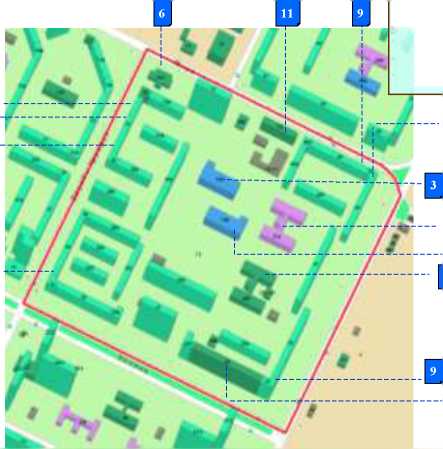 ХАРАКТЕРИСТИКА ЗДАНИЯ МБОУ «СШ №19» И ИНФРАСТРУКТУРАЗдание муниципального бюджетного общеобразовательного учреждения «Средняя школа № 19» представляет собой 4-этажное кирпичное здание, расположенное по адресу: г. Нижневартовск, ул. Мира 76В. Образовательное учреждение расположено в одном здании. Общая площадь всех помещений составляет 7432,5 м . Количество классных комнат 37, имеются 2 компьютерных класса, учебные мастерские, 2 спортивных зала пришкольный стадион, автогородок, плавательный бассейн, музей, столовая.Схема 14-го микрорайона- детские сады №34 «Дюймовочка» и №47 «Г нездышко»- МБОУ «СШ №19»- МБОУ «СШ №3»- ДШИ №22- радиошкола- кинотеатр «Мир»- детская библиотека «Журавушка»- окружная больница № 2- аптека-участковый пункт полиции- военкомат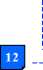 -ЖЭУ-14 ОАО УК №21ю|МБОУ «СШ №19» расположена в центре 14-ого микрорайона города. В нем находятся два детских дошкольных учреждения (детские сады №34 «Дюймовочка» и №47 «Гнездышко»), два общеобразовательных учреждения (МБОУ «СШ №19» и МБОУ «СШ №3»), учреждения дополнительного образования (МУДОД «ДШИ №2» и радиошкола), учреждения культуры (кинотеатр «Мир» и детская библиотека «Журавушка»), медицинские учреждения (окружная больница № 2 и три аптеки), учреждения социального и бытового назначения (участковый пункт полиции, военный комиссариат, ЖЭУ - 14 ОАО УК № 1 и другие).СОСТАВ ОБУЧАЮЩИХСЯ И СОЦИАЛЬНЫЕ ОСОБЕННОСТИСЕМЕЙ ШКОЛЬНИКОВВ МБОУ «СШ №19» на конец 2016- 2017 учебного года обучается 948 обучающихся. Сформировано 36 класса-комплекта.160 140 120 100 80 60 40 20 0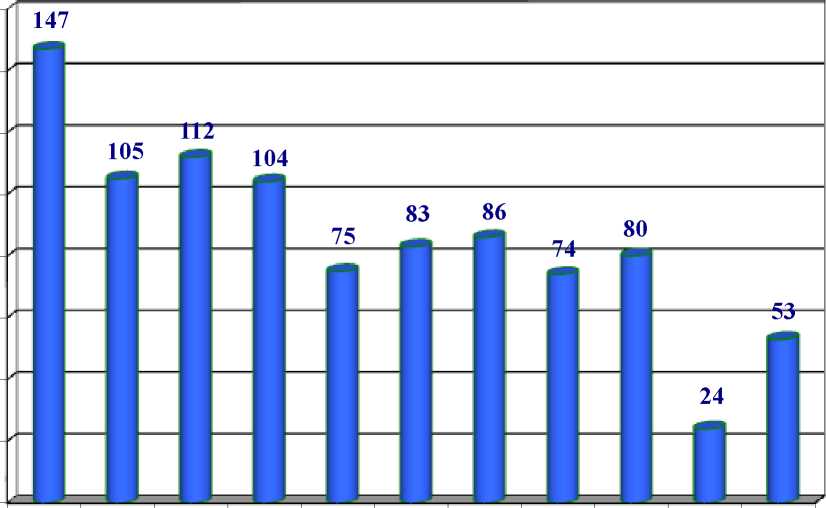 Социальный паспорт семей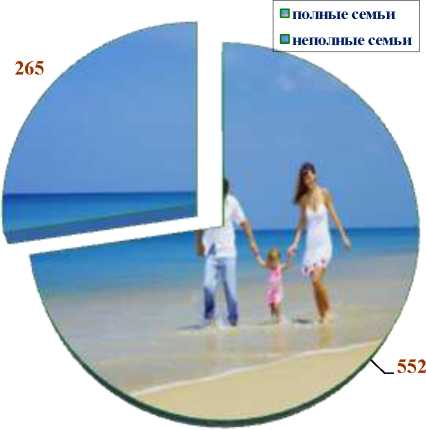 РАЗДЕЛ II. Организация образовательного процессаУЧЕБНЫЙ ПЛАНУчебный план МБОУ «СШ №19»	является ключевым документом,обеспечивающим развитие образовательного	учреждения в рамках единогообразовательного процесса. Цель учебного плана - обеспечение гарантированного достижения обязательного уровня подготовки обучающихся.Учебный план образовательного учреждения - это совокупность планов, рассчитанных на обучающихся начального общего образования, основного общего образования, среднего общего образования, классов расширенного изучения базисных предметов за счет школьного компонента, предпрофильных 8-9-х классов и классов профильного обучения 10-11-х классов.Образовательное учреждение работает на основе Базисного учебного плана, который состоит из двух частей: инвариантной и вариативной. В инвариантной части учебного плана нашли отражение области, создающие возможности и условия для формирования общечеловеческих идеалов и культурных ценностей на уровне российского образовательного пространства. Вариативная часть БУП обеспечивает реализацию занятий по выбору, элективных, индивидуальных и групповых занятий.Разработка учебного плана на 2016-2017 учебный год осуществлялась с учетом специфики и особенностей образовательной организации, кадровой, учебно-методической и материальной базы МБОУ «СШ №19».Нагрузка обучающихся не превышает норм, рекомендованных базисным учебном планом: это 4-5 уроков на 1 уровне образования, 5-7 уроков на 2-3 уровне образования.Средняя недельная нагрузка обучающихсяРЕЖИМ ОБУЧЕНИЯПродолжительность учебного года для 1 классов - 33 недели, пятидневная рабочая неделя; продолжительность учебного года для 2-4 классов - 34 недели, пятидневная рабочая неделя; для 5-11 классов - 35 учебных недель, пятидневная рабочая неделя. Годовой календарный учебный график составлен на три учебных триместра:триместр - 01 сентября по 30 ноября 2016 года;триместр - 02 декабря 2016 года по 28 февраля 2017 года;триместр - 02 марта 2017 года по 26 мая 2017 года.Каникулы в течение учебного года составляют 30 календарных дней. Для обучающихся 1 классов устанавливаются дополнительные каникулы.Обучение проводится в две смены. Учебный день в МБОУ «СШ №19» для обучающихся первой смены начинается в 8.00 и 9.00, для обучающихся второй смены - в 12.45. Продолжительность урока - 40 минут, продолжительность перемен - 15 - 20 минут. Средняя наполняемость классов - 25 человек.Внеурочное время представлено занятиями индивидуальными и групповыми, консультациями по учебным предметам, кружковой деятельностью, спортивными секциями и внеучебными мероприятиями, в системе дополнительного образования, элективные курсы, занятия проектной и исследовательской деятельностью обучающихся.ВВЕДЕНИЕ ФГОС В МБОУ «СШ №19»С 1 сентября 2015 года ФГОС основного общего образования вводится во всех общеобразовательных учреждениях Российской Федерации.Федеральные государственные образовательные стандарты начального, основного и среднего (полного) общего образования утверждены приказом Минобрнауки России от 06.10.2009 года № 373. ФГОС основного общего образования утвержден приказом Минобрнауки России от 17.12.2010 года №1897.ФГОС общего образования должен обеспечивать:единство образовательного пространства Российской Федерации;преемственность основных образовательных программ (далее - ООП) начального,основного и среднего общего образования.ФГОС общего образования включает в себя требования:к структуре основной образовательной программе общего образования;условиям реализации основной образовательной программы общего образования (кадровым, финансовым, материально-техническим и иным);результатам освоения основной образовательной программы общего образования.Сроки введения ФГОС в МБОУ «СШ №19»ПРЕДПРОФИЛЬНОЕ ОБУЧЕНИЕ (8 - 9 классы)Предпрофильное образование обеспечивает формирование социальнообразовательных компетенций ответственного выбора жизненного пути; способствует осознанному самоопределению учащихся основной школы в отношении выбора профиля образовательной программы среднего общего образования.Основной целью предпрофильного обучения обучающихся в МБОУ «СШ №19» является подготовка детей к осознанному выбору профиля обучения, формирование способностей к осуществлению зрелого выбора.класс«Твоя профессиональная карьера»классЛингвистический анализ текста (предпрофиль)Основы медициныЛингвистический анализ текста (предпрофиль)Решение уравнений и неравенств с модулем и параметрами Человек имеет право...Профессиональное самоопределение (предпрофиль)ПРОФИЛЬНОЕ ОБУЧЕНИЕ (10 -11 классы)Профильное обучение в МБОУ «СШ №19» — это обучение учащихся старших классов по учебным планам, включающим базовые и профильные предметы, позволяющие сосредоточивать преимущественное внимание на углубленном изучении блока дисциплин, соответствующих избранному профилю образования. Основные задачи системы профильного обучения в муниципальном бюджетном образовательном учреждении «Средняя общеобразовательная школа №19»:дать обучающимся глубокие и прочные знания по профильным дисциплинам, то есть, именно в той области, где они предполагают реализовать себя по окончании школы;выработать у школьников навыки самостоятельной познавательной деятельности, подготовить их к решению задач различного уровня сложности;сориентировать учащихся в широком круге проблем, связанных с той или иной сферой деятельности;развить у обучающихся мотивацию к научно-исследовательской деятельности;выработать у учащихся мышление, позволяющее не пассивно потреблять информацию, а критически и творчески перерабатывать ее; иметь своё мнение и уметь отстаивать его в любой ситуации;сделать обучающихся конкурентоспособными в плане поступления в выбранные ими вузы.Профили в «МБОУ СШ №19»Элективные учебные предметыклассМеханизмы реакции и решение задач в органической химии Решение задач по молекулярной биологии и генетике Избранные вопросы математики Стилистика русского языка9 классРешение химических задач повышенной сложностиРешение уравнений и неравенств с модулем и параметрами Избранные главы биологии: биология растений, грибов, лишайников Обществознание: теория и практикаИСПОЛЬЗОВАНИЕ СОВРЕМЕННЫХ ОБРАЗОВАТЕЛЬНЫХТЕХНОЛОГИЙСовременные образовательные технологии позволяют в полной мере реализовывать познавательную и творческую активность обучающихся в учебном процессе, дают возможность повышать качество образования, более эффективно использовать учебное время и снижать долю репродуктивной деятельности обучающихся за счет снижения времени, отведенного на выполнение домашнего задания. Современные образовательные технологии ориентированы на индивидуализацию, дистанционность и вариативность образовательного процесса, академическую мобильность обучаемых, независимо от возраста и уровня образования. В МБОУ «СШ № 19» представлен широкийПУБЛИЧНЫЙ ДОКЛАД МУНИЦИПАЛЬНОГО БЮДЖЕТНОГО ОБЩЕОБРАЗОВАТЕЛЬНОГО УЧРЕЖДЕНИЯ «СРЕДНЯЯ ШКОЛА №19» ЗА 2016-2017 УЧЕБНЫЙ ГОД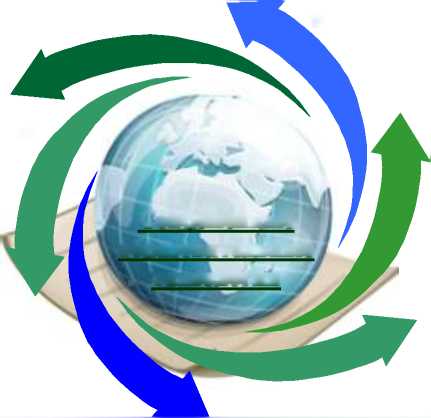 спектр образовательных педагогических технологий, которые применяются в учебном процессе.Внедрение в образовательный процесс современных образовательных и информационных технологий в образовательный процесс позволяет педагогам:• отработать глубину и прочность знаний, закрепить умения и навыки в различных областях деятельности;развивать технологическое мышление, умения самостоятельно планировать свою учебную, самообразовательную деятельность;воспитывать привычки чёткого следования требованиям технологической дисциплины в организации учебных занятий.Использование широкого спектра педагогических технологий дает возможность педагогическому коллективу продуктивно использовать учебное время и добиваться высоких результатов обученности обучающихся.Современные образовательные технологии, используемые в МБОУ «СШ №19»Личностно
ориентированное
обучениеТехнологияразноуровневогообученияСовременные образовательные „ технологииТехнологияразвивающегообученияПроектнаятехнологияПроблемное обучение - это метод, основан на создании проблемных ситуаций, активной познавательной деятельности обучающихся, состоящей в поиске и решении сложных вопросов, требующих актуализации знаний, анализа, умения видеть за отдельными фактами явление, закон.Под активными формами и методами обучения мы понимаем методы обучения, позволяющие максимально активизировать взаимодействие субъектов педагогического процесса, направленное на развитие личности обучающихся, их творческого потенциала,освоение ими системы общественно одобряемых ценностей. Посредством активных форм и методов обучения на уроках создается личностно развивающая учебная ситуация, в которой обучающийся поставлен в условия, требующие от него активного, деятельного участия в педагогическом процессе как его равноправный субъект.Разноуровневое обучение — это педагогическая технология организации учебного процесса, в рамках которого предполагается разный уровень усвоения учебного материала. Глубина и сложность одного и того же учебного материала различна в группах уровня (А, Б, C), что дает возможность каждому обучающемуся овладевать учебным материалом по отдельным предметам школьной программы на разном уровне (А, В, С), но не ниже базового, в зависимости от способностей и индивидуальных особенностей личности каждого обучающегося.Проектный метод обучения — это педагогическая технология, позволяющая обучающимся самостоятельно приобретать недостающие знания из разных источников, использовать приобретенные знания для решения познавательных и практических задач, приобретать коммуникативные умения при работе в группах, развивая у себя исследовательские умения (умения выявления проблем, сбора информации, наблюдения, проведения эксперимента, анализа, построения гипотез, обобщения).Исследовательский метод обучения — это такая форма организации учебного процесса, которая связана с решением обучающимися исследовательской задачи с неизвестным заранее решением. В рамках исследовательского подхода обучение ведётся с опорой на непосредственный опыт обучающихся, его расширение в ходе поисковой, исследовательской деятельности, активного освоения мира.Технология использования в обучении игровых методов: ролевых, деловых и других видов обучающих игр. Расширение кругозора, развитие познавательной деятельности, формирование определенных умений и навыков, необходимых в практической деятельности, развитие общеучебных умений и навыков.Педагогика сотрудничества — эта одна из технологий личностно - ориентированного обучения, которая основана на взаимозависимости членов группы, личной ответственности каждого члена группы за собственные успехи и неудачи группы, совместной учебно-познавательной деятельности в группе.Информационно-коммуникационные технологии — это использование вычислительной техники и телекоммуникационных средств, для реализации информационных процессов, которые могут применяться в режиме коллективного доступа многих учебных заведений к единым образовательным ресурсам по сетиИнтернет.Здоровье сберегающие технологии — «сертификат безопасности для здоровья обучающихся». Обучающиеся на практике используют полученные знания, умения, навыки, необходимые для ведения здорового образа жизни, а также воспитывая в себе культуру здоровья.ВНЕУРОЧНАЯ ДЕЯТЕЛЬНОСТЬ, ДОПОЛНИТЕЛЬНОЕ ОБРАЗОВАНИЕ ОБУЧАЮЩИХСЯМуниципальное бюджетное общеобразовательное учреждение «Средняя школа № 19» ориентировано на обучение и воспитание обучающихся, а так же развитие их физиологических, психологических, интеллектуальных особенностей, образовательных потребностей, с учетом их возможностей, личностных склонностей, способностей. Это достигается путем создания адаптивной педагогической системы, благоприятных условий для общеобразовательного, умственного, нравственного и физического развития каждого обучающегося.Этому способствует слаженное взаимодействие администрации образовательной организации, педагогического коллектива, педагога-психолога, социального педагога, медицинского работника, классных руководителей, а также при тесном сотрудничестве с представителями родительского комитета и социума.Отмечается, что 100% детей, находящихся в трудной жизненной ситуации, детей с ограниченными физическими возможностями здоровья, детей с отклонениями в поведении, включены в систему дополнительного образования, обеспечивая тем полноценное включение в образовательное пространство, успешную социализацию, профилактику безнадзорности, правонарушений и других асоциальных явлений.Качество работы объединений дополнительного образования, отмечено в результатах участия обучающихся в городских, окружных и всероссийских мероприятиях.Воспитательная работа с обучающимися организуется на базе классных коллективов классными руководителями в соответствии с планом воспитательной работы. Чтобы стимулировать развитие личности каждого обучающегося, классные руководители стараются найти каждому обучающемуся дело по душе, в соответствии с его интересами и способностями. Классные руководители стараются поощрять и поддерживать обучающихся, которые пробуют себя в чем-то новом, чтобы раскрыть и развить новые способности, найти новые интересы.ПУБЛИЧНЫЙ ДОКЛАД МУНИЦИПАЛЬНОГО БЮДЖЕТНОГО ОБЩЕОБРАЗОВАТЕЛЬНОГО УЧРЕЖДЕНИЯ «СРЕДНЯЯ ШКОЛА №19» ЗА 2016-2017 УЧЕБНЫЙ ГОДПедагогический коллектив МБОУ «СШ №19» проводит систематическое информирование обучающихся о возможностях получения дополнительного образования в городе Нижневартовске.Занятия в системе дополнительного образования в образовательной организации проводятся по нескольким направлениям.Направления дополнительного образования обучающихся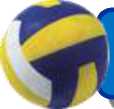 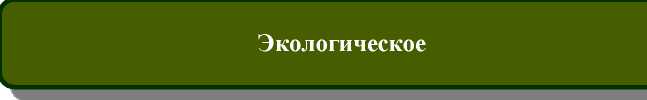 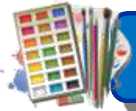 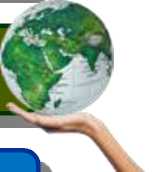 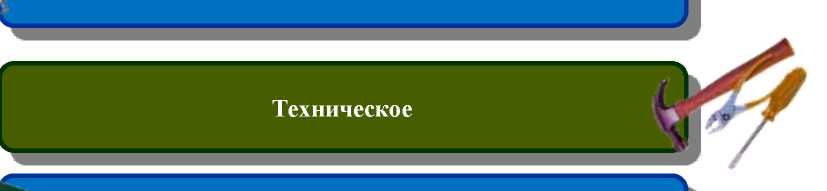 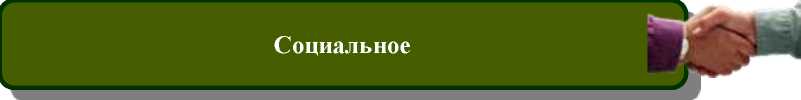 Гражданско-патриотическоеС портивно-туристическое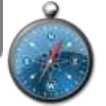 РАЗДЕЛ III. Условия образовательного и воспитательного процессаФИНАНСОВОЕ ОБЕСПЕЧЕНИЕОбразовательное учреждение обеспечивает целевое использование бюджетных средств. Фактов нарушений в финансовой деятельности МБОУ «СШ №19» за прошедший учебный год не зафиксировано.II полугодие 2016 годаI полугодие 2017 годаКАДРОВОЕ ОБЕСПЕЧЕНИЕРуководство образовательного учреждения уделяет большое внимание созданию благоприятных условий для поддержки и профессионального развития своих педагогов, поскольку кадровый потенциал является наиболее важным ресурсом, позволяющим осуществлять качественный образовательный процесс. Среди педагогических работников МБОУ «СШ № 19» имеют звания:«Отличник народного просвещения» - 2 человека;«Почётный работник общего образования» - 7 человек.В МБОУ «СОШ №19» трудятся:«Ветеран труда Российской Федерации» - 12 человек;«Ветеран труда ХМАО-Югры» - 2 человека.Педагогические работники награждены:Почетной грамотой и благодарностью Министерства образования и науки Российской Федерации - 12 человек;Почетной грамотой Департамента образования и науки ХМАО - Югры -13 человек;Благодарственные письма профсоюзной организации работников народного образования и науки ХМАО-Югры - 1 человек;Грамоты и благодарственным письмом Главы города Нижневартовска - 17человек.Профессионализм педагогических кадров МБОУ «СШ №19» высок. Из 58 педагогов образовательного учреждения 27 учителей имеют высшую и 9 - первую квалификационные категории. 52 педагога имеют высшее образование.В 2016-2017 учебном году аттестацию прошли 13 учителей МБОУ «СШ №19», что составляет 24,5% от общей численности педагогов. Из них 4 учителя прошли аттестацию на высшую квалификационную категорию (трое из которых - впервые), 7 педагогов прошли аттестацию на первую квалификационную категорию (5 из которых - впервые), и 2 учителя успешно прошли процедуру аттестации на соответствие занимаемой должности.В этом учебном году курсы повышения квалификации прошли 28 учителей (47,4% от общего числа педагогов).Педагогической базой для обучения педагогов МБОУ «СШ № 19» в течение учебного года были учреждения:АУ ДПО ХМАО-Югры «Институт развития образования»;БУ «Нижневартовский социально-гуманитарный колледж»;ФГБОУ ВПО «Нижневартовский государственный университет»;ГБОУ ВПО «Сургутский государственный университет»;АНО «Центр дополнительного образования «Профессионал-Р»;Педагогический университет «Первое сентября»;АНО ВО «Московский институт современного академического образования»;Прохождение курсов повышения квалификации педагогическими работникамиМБОУ «СШ №19» в 2016-2017 учебном году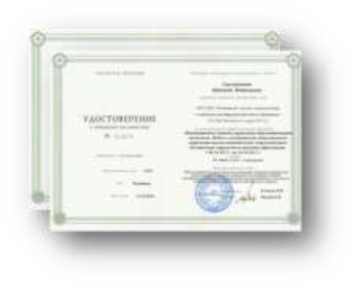 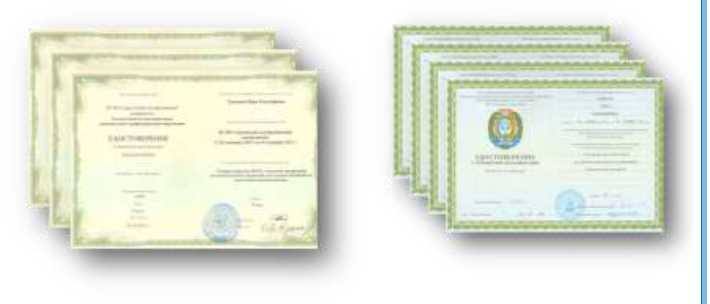 В 2016-2017 учебном году педагоги МБОУ «СШ №19» проходили обучение на семинарах разных как по своей форме, так и по содержанию. Семинары были проведены специалистами следующих организаций:«Центр социальной помощи семье и детям «Кардея»;«Библиотечно-информационная система»;ФГБОУ ВПО «Нижневартовский государственный университет»;МАУ г. Нижневартовска «Центр развития образования»;МАУ г. Нижневартовска «Молодежный центр»;МАУ ДО г. Нижневартовска «Центр детского творчества»;Издательство «Дрофа»;Издательский Дом Федоров;«ГарантСервисУниверситет;Издательский центр «Вентана-Граф».В 2016-2017 учебном году обучение на семинарах прошли 35 педагога МБОУ «СШ №19», что составляет 60% от общего числа педагогических работников образовательной организации.Обучение педагогических работников МБОУ «СШ №19» на семинарах в 2016-2017 уч. году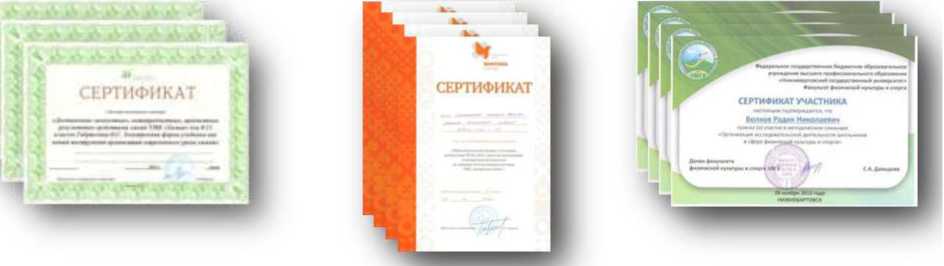 В современных условиях одной из эффективных форм обучения становятся вебинары и видеоконференции. В 2016-2017 учебном году общее число мероприятий, участниками которых стали педагоги МБОУ «СШ № 19» составило 136 вебинаров. Большая часть вебинаров была посвящена введению и реализации федеральных государственных образовательных стандартов, внедрению в образовательный процесс электронных учебников и другим актуальным вопросам образования.Обучение педагогических работников МБОУ «СШ №19» на вебинарахв 2016-2017 учебном году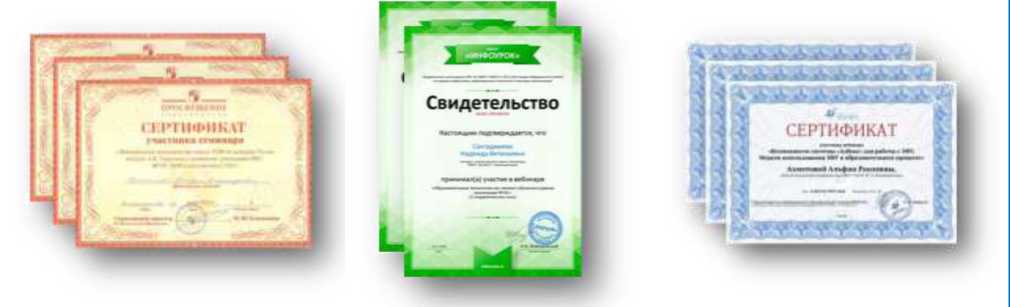 ОРГАНИЗАЦИЯ ПИТАНИЯОсобое место уделяется в МБОУ «СШ №19» организации питания обучающихся. Его осуществляет открытое акционерное общество «Комбинат питания социальных учреждений». Все обучающиеся образовательных организаций города Нижневартовска получают бесплатное питание на 44 рубля в день. Доплаты родителей для осуществления полноценного горячего питания детей в 2016-2017 учебном году составили для обучающихся 1-5 классов — 61 рубль в день, для обучающихся 6-11 классов — 66 рублей в день. Горячим питанием охвачено 100% детей льготной категории.Приготовление блюд для обучающихся осуществляется по цикличному меню, которое разработано с учетом калорийности и правил рационального питания по возрастным категориям. Качество продуктов, поставляемых в школьную столовую, соответствуют установленным требованиям. Для витаминизации питания детей в меню обязательно включаются свежие овощи и фрукты, а также молочные блюда (запеканки, каши, кофейные, какао-напитки с молоком).Технологическое оборудование в школьной столовой и на пищеблоке соответствует современным требованиям.ОБЕСПЕЧЕНИЕ БЕЗОПАСНОСТИ ОБУЧАЮЩИХСЯ И СОТРУДНИКОВ ОБРАЗОВАТЕЛЬНОЙ ОРГАНИЗАЦИИОдной из приоритетных задач образовательной организации является обеспечение безопасности учебного и воспитательного процесса. В целях укрепления безопасности обучающихся и сотрудников в организации установлена система охраны. Созданы все условия для проведения безопасного учебного процесса. Соблюдаются санитарногигиенические нормы при подборе мебели, эксплуатации систем отопления и освещения,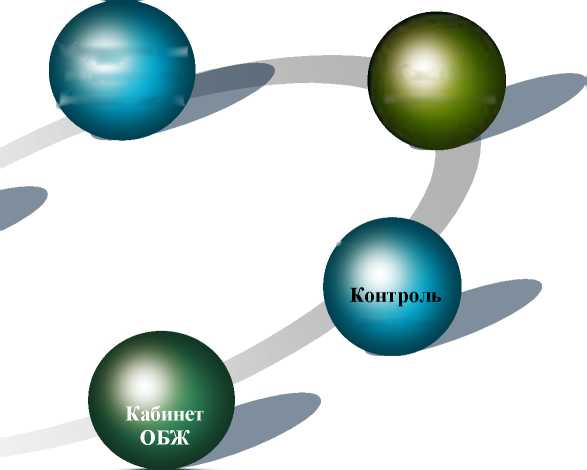 эксплуатации компьютерной техники, спортивного инвентаря, соблюдении питьевого режима.В МБОУ «СШ №19» установлены система видеонаблюдения и система контроля доступа.Сист ема оповещенияСистема обеспечения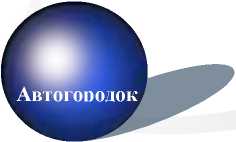 безопасности	_	,,в МБОУ «СШ № 19»доступаНа базе МБОУ «СШ №19» действует автогородок, в котором созданы условия для изучения обучающимися правил дорожного движения и который предназначен для:проведения занятий, направленных на формирование и закрепление знаний правил безопасного и культурного поведения детей на дорогах;приобщения школьников к разным социальным ролям: пешехода, пассажира, водителя, инспектора ДПС;умения различать дорожные знаки;знакомства детей с правилами езды на детских автомобилях, велосипедах, самокатах, роликах.Во время пребывания обучающихся в образовательной организации обеспечение безопасности осуществляется дежурной сменой (вахтер, дежурный учитель) под руководством дежурного администратора. Согласно приказа по школе разработано и введено в действие положение о контрольно-пропускном режиме.Организован внутриобъектовый режим с пакетом документов, который находится на вахте.Пожарная безопасность:соблюдение	нормативно-правовых	актов, правил	и требований	пожарнойбезопасности, а также проведение противопожарных мероприятий;обеспечение образовательного	учреждения	первичными	средствамипожаротушения, в соответствии нормами, установленными Противопожарным режимом в Российской Федерации;неукоснительное выполнение требований Госпожнадзора по устранению недостатков по пожарной безопасности;совершенствование системы оповещения о пожаре и эвакуации людей при пожаре;перезарядку огнетушителей (в сроки, согласно паспорта) или ремонт при падении давления в огнетушителе ниже допустимого уровня по показаниям манометра;защита от пожара электросетей и электроустановок, приведение их в противопожарное состояние;поддержание в надлежащем состоянии путей эвакуации и запасных выходов;содержание подвальных и чердачных помещений в противопожарном состоянии.В образовательной организации проводится комплекс мер по обеспечению безопасных условий учебного процесса, которые должны отвечать требованиям государственного стандарта «ССБТ Общие требования к системе управления охраной труда в организации» (ГОСТ Р 12.0.006-2002).Основные требования. Наличие Правил и журналов инструктажа обучающихся по технике безопасности на рабочих местах - обязательное условие организации, управления и создания безопасных условий учебного процесса. Меры по охране труда и технике безопасности должны не допускать травматизма обучающихся в образовательной организации.в образовательной организации проводится системная работа по вопросам ГО и ЧС, а также обучение обучающихся и сотрудников образовательной организации по ГО и ЧС.Обучающимся прививают основополагающие знания и умения по вопросам безопасности в процессе изучения учебных дисциплин на уроках по программе «Основы безопасности жизнедеятельности», во время проведения «Дня защиты детей», Школы безопасности.Воспитание культуры безопасности сотрудников и обучающихся позволяет при условии системного подхода к ее формированию позитивно влиять на снижение уровняопасных ситуаций и аварийности в среде их обитания, то есть в данном случае в образовательной организации.Главная задача - научить обучающихся знать и уметь правильно, рационально действовать в различных чрезвычайных ситуациях.МАТЕРИАЛЬНО-ТЕХНИЧЕСКАЯ БАЗА ОБРАЗОВАТЕЛЬНОЙОРГАНИЗАЦИИЭффективность реализации любой образовательной программы зависит во многом от той материально-технической базы, которой располагает образовательное учреждение. МБОУ «СШ №19» ведет систематическую работу по совершенствованию своей материально-технической базы. Образовательное учреждение оснащена современными техническими средствами обучения. В образовательной организации имеется виртуальные цифровые лаборатории по физике и химии, позволяющие демонстрировать компьютерные модели с помощью проекционного оборудования, выполнять исследования и виртуальные эксперименты, лабораторные работы, интерактивные задания.Уровень материально-технической оснащенности МБОУ «СШ №19»Компьютеры - 94 шт.Мобильные классы - 3 Мультимедийные проекторы - 34 шт.Интерактивные доски - 28 шт.Документ-камеры - 29 шт.Принтеры (черно-белые) - 32 шт.Принтеры (цветные) - 6 шт.Ксероксы - 4 шт.Демосистема - 6 шт.Система опроса - (32 пульта, 1 ресивер), гарнитура с регулятором громкости - 54 шт. Веб-камера - 32 шт.МФУ - 23 шт.Робототехника (базовый - 23 шт., ресурсный - 16 шт).Лаборатория для кабинета физики - 25 шт.Комплект оборудования для видеоконференций - 1.Для обучающихся всегда открыты двери музыкального зала, учебных мастерских, школьной столовой. 25 лет существует уникальный музей «Подвиг».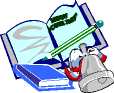 Сооружения и площадки на территории МБОУ «СШ №19»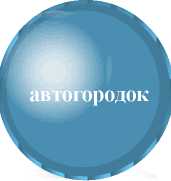 В образовательной организации осуществляет свою деятельность школьная библиотека с читальным залом (на 18 человек). Обучающиеся активно пользуются не только учебной, отраслевой, художественной литературой. Библиотека оснащена книгохранилещем, общее количество единиц хранения библиотечного фонда составляет 25835 экземпляра.Обеспеченность учебниками и учебными пособиями обучающихся составляет 100%. Книгообеспеченность учебной литературой на одного обучающегося составляет 16 экземпляров. В библиотеке создана медиатека, которая осуществляет свою деятельность в соответствии с основными направлениями деятельности образовательной организации и обладает фондом аудио- и видеоматериалами, CD-дисками. Общее количество электронных образовательных ресурсов составляет более 162 экземпляров.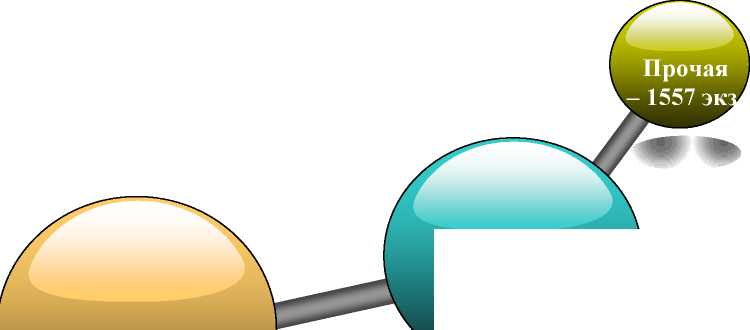 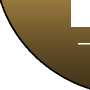 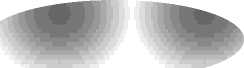 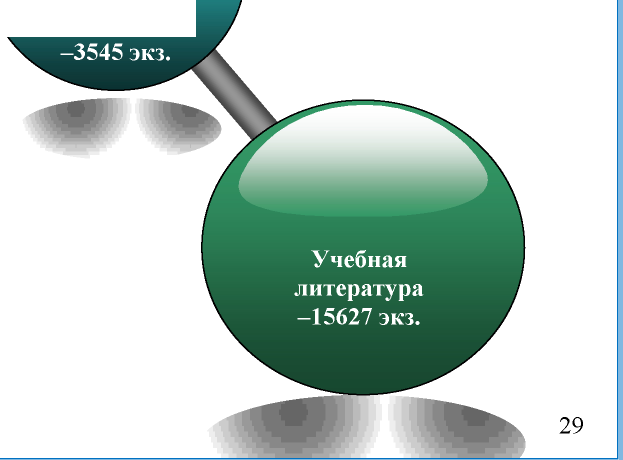 МБОУ «СШ № 19» имеет свой официальный сайт. На сайте представлена информация о педагогической деятельности образовательной организации по всем направлениям, об участии педагогов и обучающихся в конкурсах разного уровня, олимпиадах, научных слетах, творческих конкурсах.В актированные дни на сайте представлена информация для обучающихся и родителей о самостоятельной подготовке учебного материала (домашние задания), дополнительные задания для самостоятельной работы.Адрес школьного сайта в сети интернет: http://school19-nv.ucoz.ru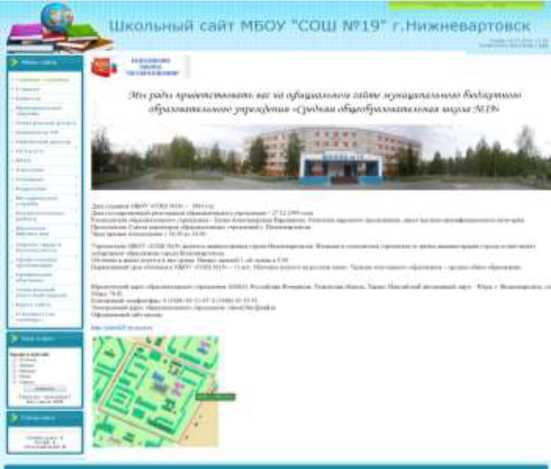 СОСТОЯНИЕ ЗДОРОВЬЯ ШКОЛЬНИКОВ, МЕРЫ ПО ОХРАНЕ И УКРЕПЛЕНИЮ ЗДОРОВЬЯ ОБУЧАЮЩИХСЯОхрана здоровья обучающихся в МБОУ «СШ № 19» осуществляется через:оказание первичной медико-санитарной помощи в порядке, установленном законодательством в сфере охраны здоровья;организации питания обучающихся;определение оптимальной учебной, внеурочной нагрузки, режима учебных занятий и продолжительности каникул;пропаганда и обучение навыкам здорового образа жизни, требования охраны труда;организация и создание условий для занятий физической культурой и спортом;прохождение обучающимися в соответствии с законодательством РФ периодических медицинских осмотров и диспансеризации;профилактика и запрещение курения, употребление алкогольных, слабоалкогольных напитков, пива, наркотических средств и психотропных веществ, их прекурсоров и аналогов, других одурманивающих веществ;обеспечение безопасности обучающихся во время пребывания в образовательной организации, осуществляющей образовательную деятельность;профилактика несчастных случаев с обучающимися во время пребывания в образовательной организации, осуществляющей образовательную деятельность;проведение профилактических прививок обучающимся, с письменного согласия родителей.В целях динамического наблюдения, за состоянием здоровья обучающихся, своевременного выявления начальных форм заболеваний ежегодно проводятся периодические медицинские осмотры несовершеннолетних. Профилактические медицинские осмотры детей и подростков организуются в установленные возрастные периоды. В 2016 году медицинский осмотр прошли 489 обучающимся.Мониторинг по группам здоровья обучающихся МБОУ «СШ № 19»Количество обучающихся с 4 и 5 группой здоровья (инвалидов) уменьшилось на 0,1%. Значительно возросло число обучающихся с 1 группой здоровья ( на 5,3 %), также незначительно возросло число здоровье обучающихся 2 группой здоровья на 96 человек.Инфраструктура образовательной организации соответствует условиям здоровьесбережения обучающихся. На каждом этаже расположены питьевые фонтанчики.На первом этаже оборудованы медицинский и стоматологический кабинеты. Медицинский кабинет имеет лицензию на право ведения медицинской деятельности, оснащен медицинским оборудованием и инвентарём в соответствии с нормами СанПиН 2.4.2.2821-10, СанПиН 2.4.2.2630-10, снабжен всеми медикаментами для оказания неотложной помощи.На основании приказа Министерства здравоохранения и социального развития РФот 16.03.2010г. № 152-н «О мерах, направленных на формирование здорового Образа жизни у граждан Российской Федерации, включая ращение потребления алкоголя и табака».В образовательном учреждении организована физкультурно-оздоровительная и спортивно-массовая работа (имеется площадка для баскетбола, тир, бассейн, 2 спортивных зала), осуществлялась система просветительской и методической работы с участниками образовательного процесса по вопросам здорового и безопасного образа жизни. Педагогические работники взаимодействуют со специалистами профилактических, медицинских учреждений города по профилактике употребления психоактивных веществ обучающимися.В МБОУ «СШ № 19» созданы условия для сбалансированного труда и отдыха, организовано качественное питание, обеспечены надлежащие санитарно - гигиенических условия. Ежегодно проводится мониторинг состояния здоровья обучающихся.РАЗДЕЛ IV. Достижения и результаты образовательной деятельности 1. РЕЗУЛЬТАТЫ УСПЕВАЕМОСТИ ОБУЧАЮЩИХСЯОсвоение обучающимися образовательных стандартов, уровень обученности обеспечивают школьникам доступность качественного образования, защищают их от перегрузок и способствуют сохранению их психического и физического здоровья, обеспечивают преемственность образовательных программ на разных ступенях общего образования, социальную защищённость обучающихся.Соотношение общего числа обучающихся с количеством отличников и хорошистов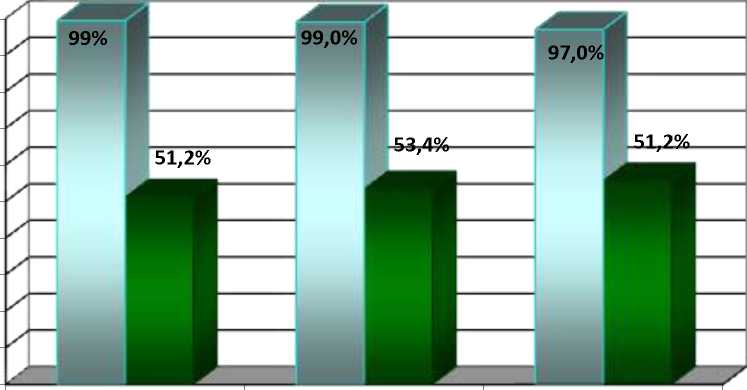 ПУБЛИЧНЫЙ ДОКЛАД МУНИЦИПАЛЬНОГО БЮДЖЕТНОГО ОБЩЕОБРАЗОВАТЕЛЬНОГО УЧРЕЖДЕНИЯ «СРЕДНЯЯ ШКОЛА №19» ЗА 2016-2017 УЧЕБНЫЙ ГОДИТОГИ ГОСУДАРСТВЕННОЙ ИТОГОВОЙ АТТЕСТАЦИИВЫПУСКНИКОВГ осударственная итоговая аттестация за курс основного общего образованияК государственной итоговой аттестации в 2016-2017 учебном году в МБОУ «СШ №19» были допущены 82 учеников 9 классов. В этом учебном году обучающиеся 9 классов сдавали 2 обязательных экзамена (по русскому языку и математике) и 2 предмета по выбору. Выбор предметов связан с дальнейшей образовательной траекторией обучающихся.Выбор предметов на ОГЭ19А ■ 9Б ■ 9В Витого78 обучающихся 9-х классов получили аттестаты об основном общем образовании. 4 человека будут проходить государственную итоговую аттестацию по образовательным программа основного общего образования в сентябре 2017г. Аттестат с отличием вручен 6 выпускникам 9-х классов.Результаты государственной итоговой аттестации
за курс среднего общего образованияВажнейшим фактором эффективной деятельности образовательного учреждения является ее результативность. В настоящее время независимой формой оценки выпускников является Единый государственный экзамен, который позволяет достаточно достоверно выявить общие тенденции и закономерности в исследовании качества образования в школе.На конец 2016-2017 учебного года в 11-х классах 53 обучающихся. Все обучающиеся допущены к сдаче итоговой аттестации за курс среднего общего образования.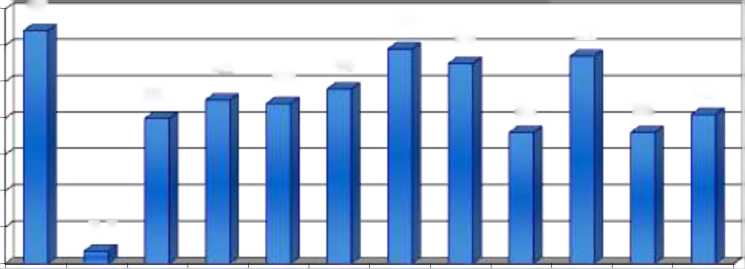 Выбор предметов для итоговой аттестации разнообразен. Анализ мотивации выбора предметов показал, что обучающиеся в основном выбирают предметы, которые необходимы для дальнейшего профессионального обучения.Средний тестовый балл по итогам сдачи ЕГЭ выпускниками 11 классов в 2017 году□ предметыПо итогам сдачи государственной итоговой аттестации 11 классов за 2016-2017 учебный год:• успешно прошли аттестацию 94,3% выпускников и получили аттестаты государственного образца, трое обучающихся будут проходить государственную итоговую аттестацию по образовательным программа среднего общегообразования в сентябре 2017г.;•	7 выпускников награждены медалями «За особые заслуги в учении»Особой гордостью муниципального бюджетного общеобразовательного учреждения «Средняя школа №19» являются медалисты, выпускники, закончившие обучение с медалями «За особые успехи в учении». За годы существования образовательного учреждения их 117.УЧАСТИЕ ОБУЧАЮЩИХСЯ В ИНТЕЛЛЕКТУАЛЬНЫХ, ТВОРЧЕСКИХ И СПОРТИВНЫХ КОНКУРСАХОдним из перспективных направлений развития МБОУ «СШ № 19» является выявление, обучение и воспитание одарённых детей. Работа с талантливыми обучающимися становится одним из ведущих факторов социализации и творческой самореализации личности. Вместе с тем целенаправленная и систематическая работа с одарёнными детьми позволяет более эффективно управлять формированием наиболее комплексных синтетических характеристик мышления (гибкость мышления, внимание, память, воображение, синтез, анализ и т.д.), активизировать познавательную деятельность обучающихся. С этой целью в МБОУ «СШ №19» разработана и реализуется программа «Одарённые дети».Достижения обучающихся в конкурсных мероприятиях различного уровня являются одним из основных критериев, позволяющих оценить результативность системы работы с одарёнными детьми.В 2016-2017 учебном году на школьном этапе всероссийской олимпиады школьников приняло участие 367 обучающихся 5-11 классов МБОУ «СШ №19» (в 20152016 году - 334 обучающихся). Если учесть тот факт, что многие обучающиеся приняли участие в олимпиадах по нескольким предметам, то общее число участников составит 1258 человек (в 2016-2017 учебном году - 1023 человека).В 2016-2017 учебном году 257обучающихся получили грамоты победителей и призёров ШЭО.Обучающиеся МБОУ «СШ №19» ежегодно принимают участие в муниципальном этапе всероссийской олимпиады школьников. Состав команды для участия в муниципальном этапе в 2016-2017 учебном году формировался из числа обучающихся 7-классов, занявших призовые места в школьном этапе всероссийской олимпиады школьников. Всего в муниципальном этапе олимпиады приняли участие 168 обучающихся МБОУ «СШ № 19» (в 2015-2016 учебном году - 109 человек). Из них 5 человек, что составляет 3% от общего числа участников муниципального этапа, стали призерами.Победители и призеры муниципального этапа всероссийской олимпиады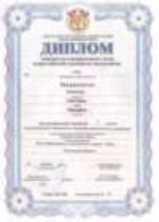 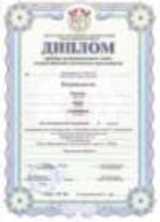 школьников в 2016-2017 учебном годуПобедители школьной научно-практической конференции получили право представлять МБОУ «СШ № 19» на муниципальных и региональных конкурсах и фестивалях.28-29 марта 2017 года состоялся очный этап фестиваля ученических проектов «Грани познания». Кожухарь Милена, ученица 3В класса стала участнице фестиваля. Благодарственным письмом оргкомитета фестиваля отмечена Наталья Николаевна Пачева, член жюри фестиваля.18 мая 2017 года на базе МБОУ «СШ № 5» прошла церемония награждения победителей и призеров городского Слета научных обществ обучающихся образовательных организаций общего и дополнительного образования детей города Нижневартовска.Обучающиеся МБОУ «СШ №19» - участники, призёры и номинанты Слета научных
обществ учащихся образовательных организаций общего и дополнительного
образования детей города Нижневартовска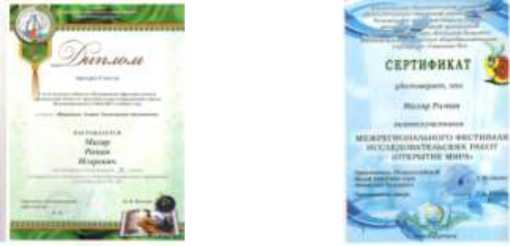 В 2016-2017 учебном году обучающиеся МБОУ «СШ № 19» приняли активное участие в международных и всероссийских дистанционных олимпиадах и конкурсах различного уровня:Международные олимпиады проекта «Инфоурок»;Международный конкурс «Олимпис»;Международный чемпионат начальной школы «Вундеркинд»;Международный чемпионат начальной школы «Муравей»;Международные олимпиады и блиц-турниры проекта «Новый урок»;Международные олимпиады и конкурсы проекта «Видеоурок»;Международная олимпиада проекта «Инфоурок»;Всероссийский конкурс «Пегас»;Всероссийские олимпиады образовательного портала «Продленка»;Всероссийские конкурсы, викторины и олимпиады ЦДМ «Фактор роста»;Всероссийские интеллектуальные конкурсы Центра Образовательных инициатив;Всероссийские конкурсы Форума содействия талантливой молодежи.По сравнению с прошлым учебным возросло не только количество участников, но и число победителей и призеров этих мероприятий. Расширился и список олимпиад, в которых приняли участие обучающиеся МБОУ «СШ №19». В 2016-2017 учебном году обучающиеся МБОУ «СШ № 19» приняли участие в 186 дистанционных олимпиадах и конкурсах, получили 684 диплома победителей и призеров конкурсных мероприятий.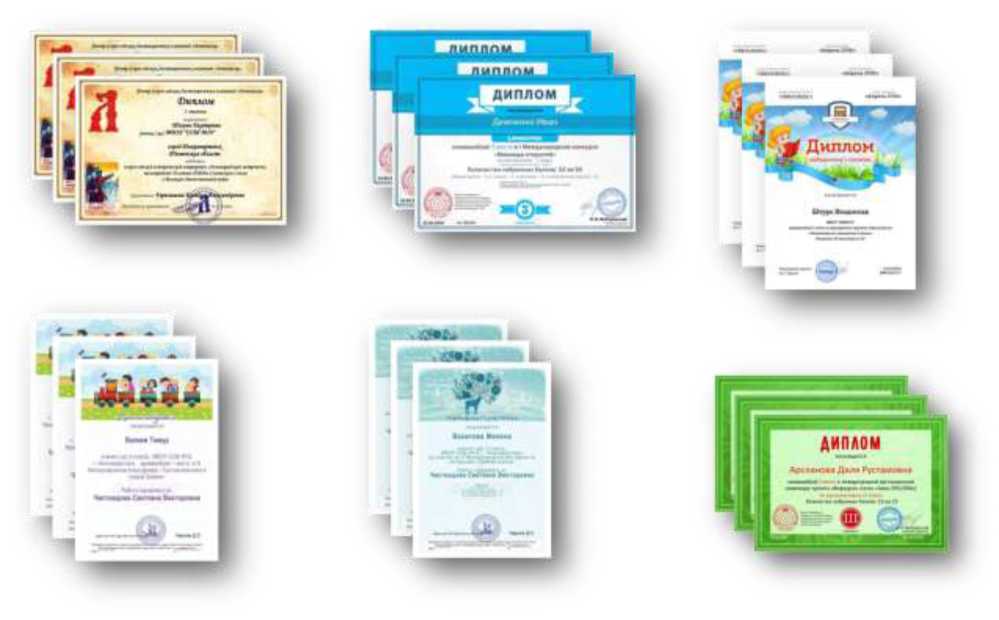 Участие обучающихся МБОУ «СШ №19»
в международных и всероссийских конкурсах
и социальных проектах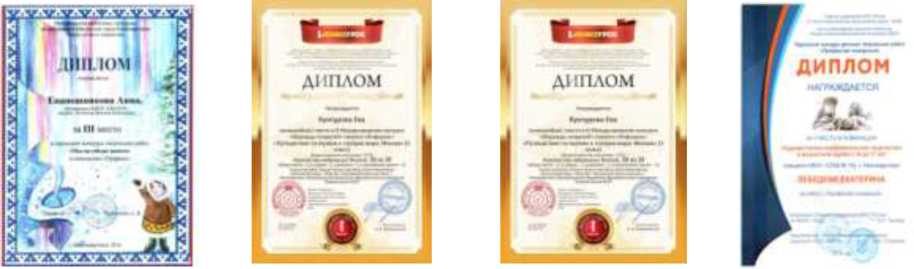 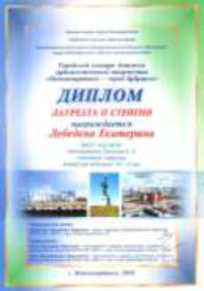 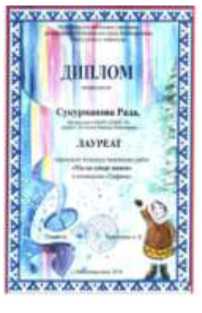 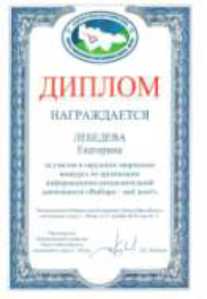 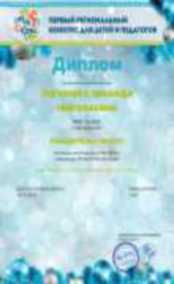 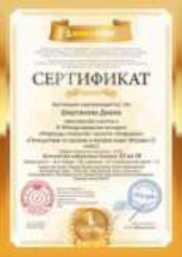 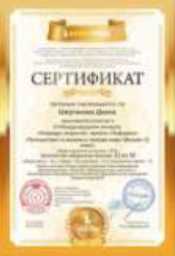 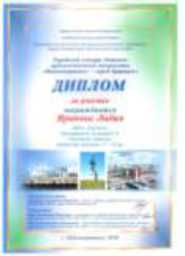 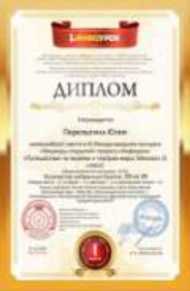 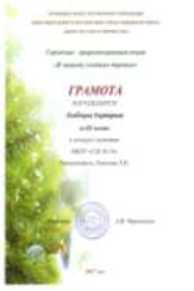 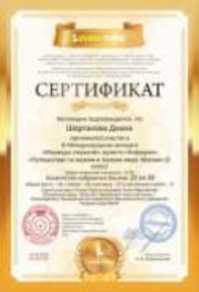 Несмотря на увеличение количества участия обучающихся в олимпиадах разного уровня и увеличение количества победителей и призеров число их от общего числа участников невелико. Для решения этих проблем необходимо:создать условия для более эффективной работы, направленной на достижение результатов научно-исследовательской и творческой деятельности; усилить работу с обучающимися, мотивированными на участие в интеллектуальных, творческих и иных конкурсах и соревнованиях;обеспечить благоприятные условия, способствующие овладению обучающимися навыками научно-исследовательской деятельности.АКТИВНОСТЬ ПЕДАГОГОВ МБОУ «СШ № 19»Профессионально	значимым качеством личности педагога являетсяобразовательная активность, которая выражается в способности педагогов самостоятельно выстраивать и реализовывать собственную образовательную траекторию. Образовательная активность является условием профессионально-личностного роста педагога, а рост ее уровня рассматривается как один из главных критериев оценки эффективности качества образования. Кроме того, существует прямая зависимость между уровнями профессиональной компетентности педагога и успешной деятельностью обучающихся.Педагоги МБОУ «СШ №19» постоянно совершенствуют свои профессиональные качества, участвуют в работе различных муниципальных образовательных структур, в мероприятиях: творческих конкурсах, научно-практических конференциях, соревнованиях и акциях, представляют свой опыт педагогическому сообществу.Участие педагогов МБОУ «СШ №19»
в работе различных образовательных структур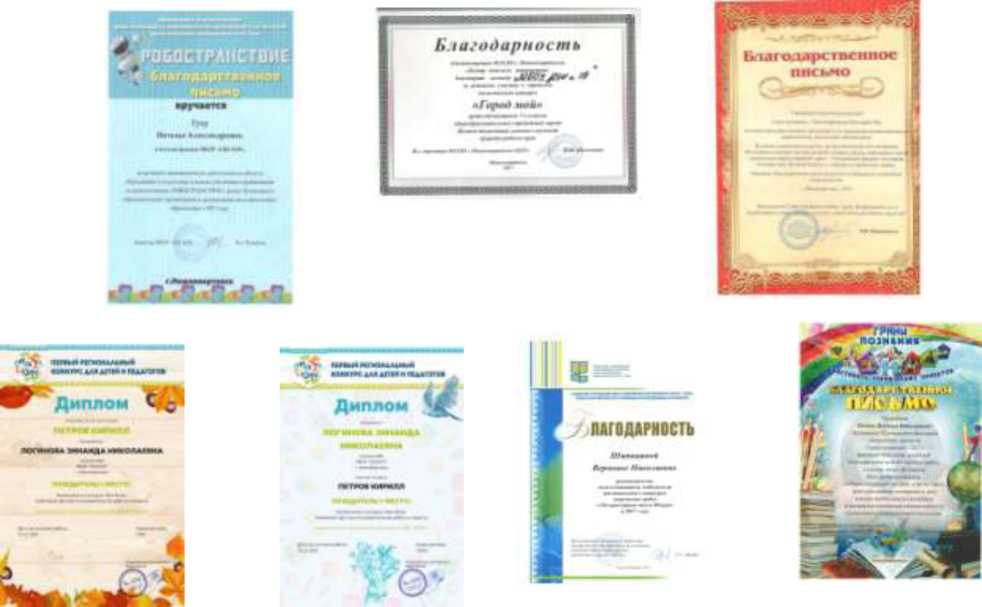 Участие педагогов МБОУ «СШ №19»в конкурсах профессионального мастерства в 2016-2017 учебном годуУчастие педагогов МБОУ «СШ №19»
в научно-практических конференциях в 2016-2017 учебном году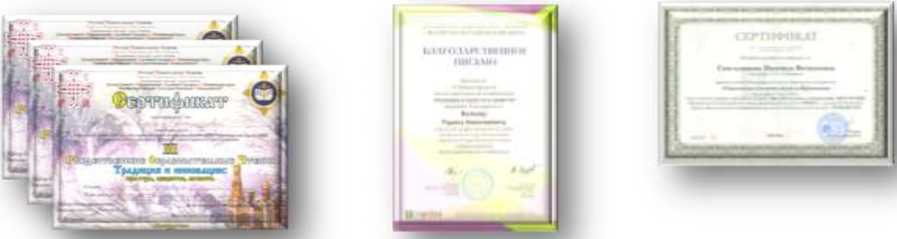 Участие педагогов в конкурсах профессионального мастерства и научнопрактических конференциях является необходимой частью деятельности профессионального роста, так как эта деятельность обогащает педагога, расширяет его общенаучный и специальный кругозор, побуждает к совершенствованию навыков научноисследовательской работы. Конференции способствуют осмыслению участниками актуальных проблем современного образования; создают возможность для эффективного рефлексирования; являются дополнительным условием возникновения нового этапа профессионального роста.Количество публикаций педагогов МБОУ «СШ № 19» в 2016-2017 учебном году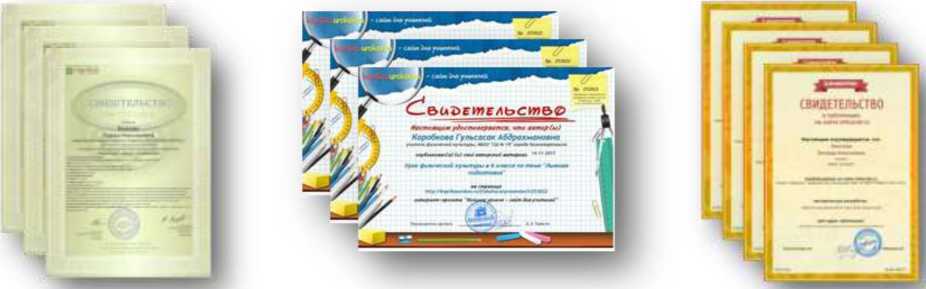 Общее количество публикаций педагогов за последний год увеличилось, но число публикаций в печатных изданиях (журналах и сборниках научно-практических конференций) гораздо меньше, чем число публикаций в сети Интернет.Таким образом, одной из основных направлений совершенствования современной методической работы в образовательной организации является создание оптимальных условий для развития педагогической компетентности педагогов при транслировании своего педагогического опыта через написание научных статей и их публикации.Педагоги МБОУ «СШ № 19» в течение года активно принимали участие в мероприятиях разного уровня по повышению профессиональной компетентности. Демонстрировали свой педагогический опыт на конференциях, семинарах, но процент участия педагогов образовательной организации в работе предметных ГМО и ГМЦ в качестве выступающих остается низким. В 2017-2018 учебном году необходимо стимулировать педагогов на активное участие в работе ГМО и ГМЦ.6. ОСВЕЩЕНИЕ ДЕЯТЕЛЬНОСТИ ПЕДАГОГОВ И
ОБУЧАЮЩИХСЯ МБОУ «СШ №19» В СМИПубликации о деятельности МБОУ «СШ №19», результаты участия обучающихся и педагогов в конкурсах, соревнованиях, фестивалях и других мероприятиях, разных по уровню и содержанию, можно найти в средствах массовой информации города Нижневартовска.Публикации о педагогах и обучающихся МБОУ «СШ №19»в СМИ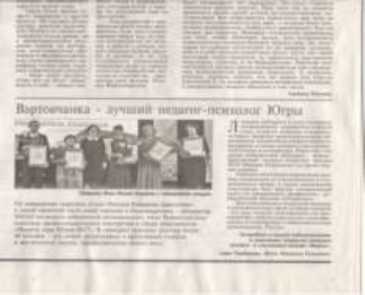 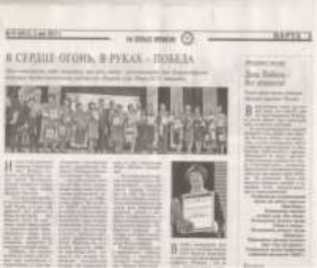 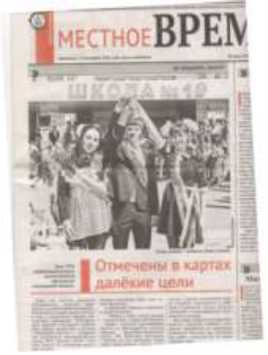 РАЗДЕЛ V. Основные сохраняющиеся проблемы образовательнойорганизацииРАЗДЕЛ VI. Основные направления развития муниципального
бюджетного общеобразовательного учреждения
«Средняя школа №19»Повышение качества образования, его соответствие стандартам и социальным запросам родителей и обучающихся.Усиление влияния образовательной организации на социализацию личности обучающихся, его адаптацию к новым экономическим условиям, самоопределение в выборе спектра профессий.Внедрение федеральных государственных образовательных стандартов нового поколения.Реализация профильного обучения, расширение использования информационных технологий.Создание благоприятных условий для укрепления физического и нравственнопсихического здоровья детей и педагогов.Максимальное развитие творческого потенциала обучающихся, развитие интереса и навыков исследовательской деятельности.Вовлечение педагогов образовательной организации в инновационную, опытноэкспериментальную и научно-исследовательскую деятельность.Обобщение опыта учителей образовательной организации, формирование банка педагогического опыта образовательной организации.Совершенствование системы самоуправления обучающихся, учителей, родителей вовлечение в активную общественную работу обучающихся с лидерскими способностями.Обеспечение максимальной открытости и прозрачности информации о деятельности образовательной организации в системе образования города Нижневартовска.1 класс21 час2-4 классы23 часа5-6 классы29-30 часов7-8 классы32 - 33 часа9-11 классы33 - 34 часа№ п/пУчебный годКЛАССЫ1.2011-2012 учебный год1 классы2.2012-2013 учебный год2 классы3.2013-2014 учебный год3 классы4.2014-2015 учебный год4 классы5.2015-2016 учебный год5 классы6.2016-2017 учебный год6 классы7.2017-2018 учебный год7 классы8.2018-2019 учебный год8 классы9.2019-2020 учебный год9 классы10.2020-2021 учебный год10 классы11.2021-2022 учебный год11 классыХимико-биологическийГуманитарныйФизикоМАТЕМАТИЧЕСКИЙПредметы, изучаемые на профильном уровнеПредметы, изучаемые на профильном уровнеПредметы, изучаемые на профильном уровнеПредметы, изучаемые на профильном уровнеПредметы, изучаемые на профильном уровнематематика;химия;русский язык; литература;русский язык; литература;русский язык; литература;математика;информатика;биологияистория;обществознание;правофизикаПредметы, изучаемые на базовом уровнеПредметы, изучаемые на базовом уровнеПредметы, изучаемые на базовом уровнерусский язык; литература; иностранный язык; история; обществознание; география; физика; физкультура; ОБЖиностранный язык; математика; экономика; естествознание; МХК;физкультура;ОБЖрусский язык; литература; иностранный язык; история; обществознание; естествознание; физкультура; ОБЖСредства изСредства изСтатьи расходовгородского бюджета (в тыс. рублей)окружного бюджетагородского бюджета (в тыс. рублей)(в тыс. рублей)Оплата труда:Заработная плата413,126331,2Начисления на выплаты по оплате труда143,010277,2Прочие выплаты1216,5-Оплата услуг:Услуги связи45,936,0Коммунальные услуги1686,2-Работы по содержанию имущества811,1-Прочие работы815,8-Организация обеспечения питанием учащихся5354,5Прочие расходыУвеличение стоимости:Увеличение стоимости основных средств3026,3Увеличение стоимости материальных запасов209,5831,7Средства изСредства изСтатьи расходовгородского бюджета (в тыс. рублей)окружного бюджетагородского бюджета (в тыс. рублей)(в тыс. рублей)Оплата труда:Заработная плата382,6382,6382,646145,9Начисления на выплаты по оплате труда10810810811123,6Прочие выплаты1067,1-Оплата услуг:Услуги связи70,244,5Коммунальные услуги4154,3-Работы по содержанию имущества823,3-Прочие работы331,3-Организация обеспечения питанием учащихся-4069,5Прочие расходыУвеличение стоимости:Увеличение стоимости основных средств-301,4Увеличение стоимости материальных запасов109,2125,5Кол-во№Темы курсовпедагогов,Учреждение, проводившее№повышения квалификациипрослуш.КПКкурсы1Новые подходы в преподавании курса:1АУ ДПО ХМАО-Югры«История России XX в.» в условиях ФГОС основного общего образования»«Институт развития образования»2Информационно-коммуникативные1АУ ДПО ХМАО-Югрытехнологии и интернет - ресурсы в обеспечении государственного«Институт развития образования»управления образованием3«Организация деятельности учащихся в процессе обучения математике в условиях реализации ФГОС общего образования»1АУ ДПО ХМАО-Югры «Институт развития образования»4Совершенствование языковой и методической компетенции учителей английского языка в условиях реализации ФГОС нового поколения1БУ ВО «Сургутский государственный университет»5Информационно-коммуникационные технологии в бдеятельности педагога образовательной организации1АУ ДПО ХМАО-Югры «Институт развития образования»6«Социокультурные истоки» в контексте реализации2АУ «Ханты-Мансийский технологопедагогический колледж»7Проектирование интерактивной модели обучения в условиях реализации ФГОС2АУ ДПО ХМАО-Югры «Институт развития образования»8Организация летнего отдыха и оздоровления детей. Перезагрузка содержания летнего отдыха детей 21 века2АУ «Ханты-Мансийский технологопедагогический колледж»9Воспитательный потенциал урочной и внеурочной деятельности в школе2АУ «Ханты-Мансийский технологопедагогический колледж»10Менеджмент в образовании1ООО Учебный центр «Про фессионал»11«Эффективная концепция менеджмента в образовательной организации: управление, ориентированное на результат»2БУ ВО «Сургутский государственный университет»12Совершенствование методики преподавания литературы в контексте ФГОС: индивидуально-коллективные задания по литературе и подготовка учащихся к сдаче ЕГЭ1АУ ДПО ХМАО-Югры «Институт развития образования»13Преемственность и непрерывность образовательной деятельности в условиях реализации ФГОС дошкольного и начального общего образования2АУ ДПО ХМАО-Югры «Институт развития образования»14Организация деятельности учащихся в процессе обучения математике в условиях реализации ФГОС общего образования1АУ ДПО ХМАО-Югры «Институт развития образования»Кол-вопедагогов,просл.семинарыУчреждение, проводившее семинары№Темы семинаровКол-вопедагогов,просл.семинарыУчреждение, проводившее семинарыКол-вопедагогов,просл.семинарыУчреждение, проводившее семинары1.Мониторинг деятельности региональных инновационных площадок, пилотных, ресурсных центров.1МАУ г. Нижневартовска «Центр развития образования»2.Практика проведения медидиации и восстановительных программ в рамках работы школьной службы примирения1Институт опережающего образования. г. Екатеринбург3.Технология формирования у обучающихся базовых навыков медиатора в рамках работы волонтеров школьной службы примирения1Институт опережающего образования. г. Екатеринбург4.Развитие творческого потенциала и умения учиться детей младшего школьного возраста при реализации курса «Шахматы в школе»3АО «Издательство «Просвещение»5.Повышение стрессоустойчивости несовершеннолетних, как форма профилактики суицидального поведения2МАУ г. Нижневартовска «Центр развития образования»6.Проблемы рискованного поведения среди несовершеннолетних: пути решения.1МБУ «Библиотечноинформационная система»7.Стратегии смыслового чтения на уроках русского языка и литературы как средство интеграции предметного и метапредметного содержания в контексте ФГОС2МАУ г. Нижневартовска «Центр развития образования»8.«Школьный старт»: диагностика готовности к обучению и другие профессиональные шаги педагога.1ЗАО «Издательский Дом»Федоров»9.Универсальные учебные действия как предмет педагогического проектирования и мониторинга.1ЗАО «Издательский Дом»Федоров»10.Методы и приемы активации обучающихся на занятиях по декоративно-прикладному творчеству.3МАУДО «Центр детского творчества»11.Интеграция дополнительных общеобразовательных программ по хореографии и вокальному исполнительству, как способ комплексной подготовки вокального коллектива к концертным выступлениям1МАУДО «Центр детского творчества»12.Использование принципов сценического мастерства в вокальноисполнительском искусстве1МАУДО «Центр детского творчества»13.Тематическое оформление мероприятий2МАУДО «Центр детского творчества»14.Комплексный подход в реализации задач, направленных на раскрытие творческих способностей обучающихся2МАУДО «Центр детского творчества»15.Профилактика детского травматизма1«ГарантСервесУниверситет»16.Готовимся к ЕГЭ без репетитора3МАУ г. Нижневартовска «ЦРО»17.Судейство соревнований Всероссийского физкультурноспортивного комплекса «Готов к труду и обороне»4АПОУ ХМАО-Югры «Югорский колледж-интернат олимпийского резерва»18.Электронная форма учебника биологии и химии издательства «ДРОФА» как современное интерактивное средство обучения2Издательство «Дрофа»19.Ресурсы издательства «Русское слово» для реализации требований ФГОС3Издательство «Русское слово»Организация (учреждение),ОбщееДокумент,№проводившая(ее) вебинарколичествоподтверждающий(видеоконференцию)часовобучение1.Проект «Инфоурок»45сертификат2.Издательство «Дрофа»36сертификат3.Издательство «Просвещение»34сертификат4.Издательский центр «Вентана Граф»6сертификат5.Информационно-внедренческий центр «Аверс»6сертификат6.Завуч.инфо5диплом7.Проект «Мерсибо»3сертификат8.АНО «Центр независимой оценки качества образования и образовательного аудита «Легион»1сертификатЬсргадио]Ягба•скетбольн;площадка[ ч1 волейбольнялощадкаа/!1 ф:утбольно1еполе¥2016-20172016-20172016-2017Группа здоровьяКо-во обследуемых%I677,0II78481,5III10210,6IV20,2V60,6всего962100%Предметы ЕГЭКоличество обучающихся,выбравших ЕГЭМатематика (базовый уровень)33Математика (профильный уровень)25Биология6Литература1Обществознание25Физика14История19Химия5Информатика и ИКТ4География2Английский язык (письменно)2Английский язык (устно)2Ф.И.О. участника МЭО№Ф.И.О. участника МЭОПредметКлассМестоФ.И.О. учителяп/пФ.И.О. участника МЭО1.Аносова Светланаправо9А2Морозова Е.Н.3.Нургалеева Ренатаэкономика9А3Морозова Е.Н.4.Сизоненко Кириллэкономика9А2Морозова Е.Н.5.Тараненко АлександраОБЖ9Б2Сорокина Н.Н.6.Яковлев Дмитрийтехнология8А2Пискорский М.А.№Ф.И.КлассРезультатРуководитель1.М.Р.11БДиплом призера (3 место)Квятковская Н.П.№РезультатыРезультатыРезультаты№МероприятиеРуководительКол-воучастниковКол-вопобедителейКол-вопризеров№РуководительКол-воучастниковКол-вопобедителейКол-вопризеровМеждународный уровеньМеждународный уровеньМеждународный уровеньМеждународный уровеньМеждународный уровеньМеждународный уровень1Международный чемпионатБайдавлетова1350начальной школыА.А.«Вундеркинд» осеннийсезонКривецкая Е.Н.2650Луцак Э.В.505202Тагирова О.Л.Петренко М.С.101Пачева Н.Н.2022Международный чемпионатКривецкая Е.Н.2670начальной школы«Муравей»3Международный конкурсЧистоедова С.В.620Центра «Snail»«Вундеркинд»Петренко М.С.7104Дистанционный Международный творческий конкурс «Талантовик» в номинации «Фотографии и видео» (Наши мамы)Петренко М.С.5505Международный конкурс поТагирова О.Л.1060математике от проекта Инфоурок «Зима-2017»Чистоедова С.В.1010063 международный блицтурнир «Крестики-Чистоедова С.В.960нолики»7Международный конкурс по математике от проекта Инфоурок «Весна-2017»Чистоедова С.В.1212082 международная онлайн-Чистоедова С.В.950олимпиада по русскому языку «Русский с Пушкиным»Пачева Н.Н.520олимпиада по русскому языку «Русский с Пушкиным»Пачева Н.Н.110образовательная платформа УЧИ,РУМатвеенко Т.Н.110образовательная платформа УЧИ,РУМатвеенко Т.Н.650Петренко М.С.6509Международный конкурсЛогинова З.Н.321проекта Инфоурок. «Миридианы открытий»Петренко М.С.11010Международный проект INTOLIMP.ORGЛогинова З.Н.55011Международный проект «Весна 2017»Нестерук В.В.52312Международная олимпиада проекта «Инфоурок» по географииТкаченко О.В.105513Международная олимпиадаМорозова Е.Н.1046проекта «Инфоурок» по истории РоссииГерасимова К.А.2391414Международная олимпиада проекта «Инфоурок» по Всемирной историиМорозова Е.Н104615Международная олимпиадаМорозова Е.Н505проекта «Инфоурок» по обществознаниюГерасимова К.А72516Международная олимпиада проекта «Инфоурок» по истории «Никто не забыт, ничто не забыто!»Морозова Е.Н.108217Международный конкурс по географии «Олимпис 2016 -Ткаченко О.В.422Осенняя сессия»Чебыкина Н.Л.30318Международный конкурс по географии «Олимпис 2017 - Весенняя сессия»Ткаченко О.В. Чебыкина Н.Л.32003219Международный конкурс по истории «Олимпис 2017 - «Весенняя сессия»Герасимова К.А.60620Международная викторина «Знанио» по историиГерасимова К.А.1001021Международная олимпиада «Знанио-2017» по географииТкаченко О.В.51422Международный проект intolimp.org «Серия олимпиад Весна-2017»Логинова З.Н.22023Международный проект ИНФОУРОКНестерук В.В.62424Международный конкурс по математике «Олимпис - осенняя сессия»Кулачок Е.Л.20225Международная олимпиада «Зима-2017» проекта ИНФОУРОККулачок Е.Л.107326Международный конкурс по русскому языку «Кириллица»СангаджиеваН.В.31227Международный дистанционный конкурс по русскому языку и литературе «Олимпис 2016»СангаджиеваН.В.31228Международный дистанционный конкурс по русскому языку «Орфотека 2017»Кешку О.В.50529British BulldogПаньчак О.В.41330Международная олимпиада «Осень-2016» проекта «Инфоурок»Титова А.В.43131Международный конкурс «Мириады открытий»Титова А.В.422Всероссийский уровеньВсероссийский уровеньВсероссийский уровеньВсероссийский уровеньВсероссийский уровеньВсероссийский уровень1Проект Инфоурок по математикеЧистоедова С.В.7602Конкурс по литературе «Пегас»Сангаджиева Н.В. Шипицина В.Н. Кешку О.В.3033Чемпионат начальной школы «Вундеркинд»Комарова С. В.6024Конкурс «МириадыКомарова С. В.1094900открытий»Ахметова Ж.К Петренко М.С.10605Всероссийская ОлимпиадаМатвеенко Т.Н.990школьников по математике6Проект Инфоурок по литературному чтениюЧистоедова С.В.5507Математический конкурс «Ведки»Ахметова Ж.К44084 онлайн-олимпиада поЧистоедова С.В.860математике «Олимпиада Плюс»Образовательная платформа УЧИ,РУПетренко М.С.9609Онлайн-олимпиада «Дино- олимпиада» Учи.руПетренко М.С.65010Городской семейный конкурс «Для тебя, мама!» Видеоклип «МамеПетренко М.С.440посвящаю»11Всероссийский образовательный проект «Г оризонты».Ткаченко О.В.11012Всероссийский конкурс ВдохновениеНестерук В.В.11013Всероссийский героикопатриотический фестивальЛогинова З.Н.220юношеского и детского творчества ««Звездаспасения»14.Всероссийская олимпиада по музыке «Мега-талант»Нестерук В.В.22014Проект российского движения школьников «Школьный музей»Кешку О.В.10116Всероссийский конкурс Номинация «Вокальное и музыкальное творчество» ВдохновениеНестерук В.В.22017XI ВсероссийскаяПаньчак О.В.909олимпиада по английскому язику для 3-4 классов «Вот задачка» 1 турТитова А.В.303Региональный уровеньРегиональный уровеньРегиональный уровеньРегиональный уровеньРегиональный уровеньРегиональный уровень1Окружной конкурс детских творческих работ по организации информационноразъяснительной деятельности «Выборы -Логинова З.Н.110моё дело!»2Окружная акция «КонкурсМатвеенко Т.Н. ,101социальных видеороликов». «Радуга жизни»Журавлева М.А.3Окружная акция «86Матвеенко Т.Н. ,10010региону - 86 добрых дел» - посвященная дню рождения округа.Журавлева М.А.4Региональный конкурсКешку О.В.202«Литературные места Югры».Шипицина В.Н.2115Окружной конкурс детских творческих работ «Профессия пожарный»Логинова З.Н.1106Ежегодная окружная выставка «Я и мир вокругЧистоедова С.В.310031меня»Борисова К.С.310031Альметова И.И.101Катькина Е.В.2027Первый региональныйЛогинова З.Н.211конкурс для детей и педагогов ««Моя Югра»Муниципальный уровеньМуниципальный уровеньМуниципальный уровеньМуниципальный уровеньМуниципальный уровеньМуниципальный уровень1Г ородская олимпиада школьников «Юниор»Луцак Э.В.2022Городской конкурс творческих работ «Мы наЛогинова З.Н.211севере живем»3Городской конкурс кроссвордов и ребусов «Пожарный культпросвет»Журавлева М.А.2114Городской конкурсКешку О.В.202художественной декламации "Прикоснись и услышь..."Сангаджиева Н.В.1105Городская природоохранная акция «В защиту хвойных деревьев»Логинова З.Н.1016Муниципальный этапЖуравлева М.А.202Всероссийской акции «Я - гражданин России» 2016Турченко Н.Р.7Муниципальный этапЖуравлева М.А.202Всероссийской акции «Я - гражданин России» 2017Турченко Н.Р.8На участие в городском семейном конкурсе «ДляМатвеенко Т.Н.101тебя, мама!»Альметова И.И.1109Академия успеха «Школа мюзикла»Тагирова О.Л.11010«И Небо снимает шляпу», акция посвященная Всемирнрому дню авиации и космонавтикиКривецкая Е.Н., Комарова С.В., Тагирова О.Л., Пачева Н.Н.1401411Городской конкурс «Роднички»Баданов А.В.42212Городской конкурс «Роднички»Нестерук В.В1601613Туристская олиппиада «На едине с природой»Чебыкина Н.Л.50514Городскойинтеллектуальный турнир «Знатоки природы родного края»Турченко Н.Р. Плюшкина А.Е1001015Городской конкурс "Марш парков"Кривецкая Е.Н., Петренко М.С.20216«Нижневартовская Молодежная модель ООН"Морозова Е.Н.20217Городской конкурс экологическая акция «Эколуч»Турченко Н.Р., Журавлева М.А.70718XII городской слет активистов военнопатриотического движенияТурченко Н.Р., Журавлева М.А.40419Творческий конкурс «Весенний вернисаж», посвященныйпразднованию Светлого Христова воскресенияЛогинова З.Н. Журавлева М.А. Кривецкая Е.Н., Петренко М.С., Тагирова О.Л., Альметова И.И., Пачева Н.Н., Комарова С.В.1421220Муниципальный этап конкурса детского и юношеского творчества «Звезда спасения»Логинова З.Н.41321Турнирпо шахматам «Белая ладья»ПискорскийМ.А.20122Городские соревнования по робототехнике Номинация «Волшебный мир WeDo@Гуцу НА.42223Конкурс исполнителей детской песни «Детство Югры»Нестерук В.В11024Международный проект intolimp.org «Серия олимпиад Зима-2017»Логинова З.Н.220Образовательная структура, мероприятиеВ каком качестве принимал участиеОбразовательная структура, мероприятиеФ.И.О. педагога, должностьВ каком качестве принимал участиеОбразовательная структура, мероприятиеВ каком качестве принимал участиеОлимпиада школьников "Юниор"Пачева Н.Н., учитель начальных классовКомарова С.В., учитель начальных классовЧлен жюри (русский язык) Член жюри (математика)Департамент образования администрации г. Нижневартовска ФестивальПачева Н.Н., учитель начальных классовЧлен жюриученических проектов "Грани познания"Заседание ГМО учителей учебного курса «Основы религиозных культур и светской этики»Пачева Н.Н., учитель начальных классов.УчастиеЗаседание ГМО учителей учебного курса «Основы религиозных культур и светской этики»Петренко М.С., учитель начальных классовСентябрь 2016 участиеГородской ресурснометодический центр «Культурно-языковая и социальная адаптация детей- мигрантов»Пачева Н.Н., учитель начальных классовБлагодарственное письмоV городская научнопрактическая конференция «Рождественские Образовательные чтения »Чистоедова С.В., учитель начальных классов, Звягинцева Н.И., учитель начальных классов, Матвеенко Т.Н., учитель начальных классов.Сертификат участникаРМЦ на базе МБОУ «СШ№42»«Социализация детей с ОВЗ, детей инвалидов в общеобразовательной школе на современном этапе»Альметова И.И., учитель начальных классовБлагодарность за выступление.Фестиваль рабочей молодёжиОрел М.И., учитель начальных классов, Байдавлетова А.А., учитель начальных классовСертификатОчный этап Слета научных обществ обучающихся образовательных организаций общего и дополнительного образования детей города Нижневартовска в 2017 годуКоробейникова Е.В., зам. директора по УВР Красняк В.С., учитель русского языка, литературы Титова А.В., учитель английского языкаЧлены жюри слетаМеждународный игровой конкурс по английскому языку «British Bulldog»Титова А.В., учитель английского языкаОрганизатор конкурса в МБОУ «СШ №19»Международный конкурс по русскому языку «Кириллица»Сангаджиева Н.В., учитель русского языка, литературыОрганизатор конкурса в МБОУ «СШ №19»Международный конкурс по информатике «Бобер»Ахметова А.Р., учитель информатикиОрганизатор конкурса в МБОУ «СШ №19»Всероссийский игровой конкурс по литературе «Пегас».Сангаджиева Н.В., учитель русского языка, литературыОрганизатор конкурса в МБОУ «СШ №19»Всероссийские олимпиады и викторины «Летописец».Герасимова К.А., Морозова Е.Н., учителя истории и обществознанияОрганизаторы конкурса в МБОУ «СШ №19»Городские соревнования «Безопасное колесо» среди обучающихся образовательных организаций.Коробкова Г.А., учитель физической культуры, руководитель МО учителей физической культуры и ОБЖ Волков Р.Н., учитель физической культурыСудья соревнований Судья соревнованийНаименование конкурсаФ.И.О. педагогаРезультатМеждународный уровеньМеждународный уровеньМеждународный уровеньМеждународный чемпионат начальной школы "Вундеркинд" (осенний сезон)Пачева Н.Н.УчастиеБлагодарностьМеждународный конкурс "Мириады открытий" проекта "Инфоурок"Пачева Н.Н.1место - русский язык; 1 место - «По страницам Великой Отечественной войны»Благодарность за подготовку победителей и участиеМеждународный творческий конкурс «Талантовик» в номинации «Фотографии и видео»Петренко М.С.Диплом 3 степениВсероссийский уровеньВсероссийский уровеньВсероссийский уровеньВсероссийская олимпиада «ФГОС ПРОВЕРКА "Требования ФГОС к системе начального общего образования"Катькина Евгения ВасильевнаДиплом Победителя 1 местоВсероссийское тестирование «ТоталТест. Сентябрь 2016» по направлению «Использование информационно-коммуникационных технологий в педагогической деятельности»Катькина Евгения ВасильевнаДиплом II степениВсероссийское тестирование «ТоталТест. Октябрь 2016» по направлению «Организация методической работы в образовательном учреждении».Катькина Евгения ВасильевнаТагирова О.Л.Диплом II степениДиплом 3 степениВсероссийская олимпиада «ФГОС проверка».Олимпиада «Типы уроков по ФГОС в школе: требования к урокам нового типа, виды уроков, структура урока каждого типа».Байдавлетова А.А.3 местоВсероссийский конкурс «Внеурочная деятельность в соответствии с ФГОС».Сизова А.В.2 местоВсероссийское педагогическое тестирование "Современные образовательные технологии в реализации ФГОС: метод проектов" Образовательный форум «Знанио».Пачева Н.Н. Чистоедова С.В.Сертификат отличия 2 степениДиплом 1 степениВсероссийский конкурс "Умната". Блиц-олимпиада "Ключевые особенности ФГОС"Пачева Н.Н.3 местоВсероссийский конкурс "Умната". Блиц-олимпиада. "Методическая работа в школе в условиях введения ФГОС"Пачева Н.Н.1 местоВсероссийский конкурс журнала "Педагог" по теме "ФГОС НОО. Комплекс требований и терминологияПачева Н.Н.1 местоВсероссийский конкурс «ФГОС НОО как основной механизм повышения качества начального образования»Петренко М.С.Диплом 2 местоКонкурс профессионального мастерства «Педагог года города Нижневартовска - 2016»Ткаченко О.В.Диплом суперфиналиста вноминации«Педагог - года»Всероссийская олимпиадаЧебыкина Н.Л.Диплом 1 степени«Педагогический успех» в номинации: Профессиональная компетентность учителя обществознания в условиях ФГОСВсероссийский конкурс «Совокупность образовательных требований ФГОС к системе основного общего образования»Герасимова К.А.Диплом 1 степениВсероссийский конкурс «Оценка уровня квалификации. Учитель обществознания»Герасимова К.А.Диплом 2 степениПедагогическое тестирование «Активная оценка как инновационная система и эффективная стратегия обучения»Герасимова К.А.Сертификат отличия I степениТест «ИКТ - компетентность педагога»Герасимова К.А.Диплом 1 степениВсероссийский конкурс «ИКТ как средство повышения качества образования».Логинова З. Н.Диплом 1 местоВсероссийское тестирование «Радуга талантов» (Использование ИКТ в педагогической деятельности.)Кулачок Е.Л.1 местоВсероссийская дистанционная олимпиада «Профессиональная компетентность педагога в условиях введения ФГОС»Кулачок Е.Л.3 местоВсероссийский конкурс «Оценка уровня квалификации педагогических работников»Сангаджиева Н.В.2 местоМуниципальный уровеньМуниципальный уровеньМуниципальный уровеньСоревнования среди ветеранов спорта по плаваниюНикулина Ю.Ф.1 местоСоревнования «Плаванию», в зачет VI Спартакиады среди трудовых коллективов, предприятий и организаций городаНикулина Ю.Ф.1 местоОткрытый Чемпионат и Первенство города Нижневартовска по лыжным гонкам сезона 2016-2017 гг.Коробкова Г.А.2 местоСоревнования по лыжным гонкам в зачет XVII городской Спартакиады среди трудящихсяКоробкова Г.А.2 местоСоревнования «Веселые старты», в зачет XVII городской Спартакиады трудовых коллективовКоробкова Г.А.1 местоНаименование мероприятияФ.И.О. педагогаV городская научно-практическая конференция «Рождественские Образовательные чтения »Чистоедова С.В., Звягинцева Н.И., Матвеенко Т.Н.XIX всероссийская научно-практическая конференция НВГУ «Будущий филолог».Шипицина В.Н.XIX всероссийская научно-практическая конференция НВГУ, направление «Биология, экология».Плюшкина А.Е.XIX всероссийская научно-практическая конференция НВГУ, направление «экономика и менеджмент».Морозова Е.Н.XII Международный весенний симпозиум «Инновации в современной науке»Сангаджиева Н.В.Школьные методическиеКоличество публикаций педагоговКоличество публикаций педагоговКоличество публикаций педагогов№Школьные методическиеВ печатных№объединенияВ сети ИнтернетВ печатныхВсегоизданиях1.МО учителей русского языка и литературы363392.МО учителей иностранного языка442463.МО учителей начальных61061классов4.МО учителей образовательной области «Обществознание»400405.МО учителей образовательной области «Естествознание»180186.МО учителей математики, информатики160167.МО учителей физической культуры и ОБЖ4158.МО учителей образовательных областей «Искусство» и «Технология»15015ИТОГОИТОГО2346240№ издания, дата выпуска (публикации)Наименование СМИ№ издания, дата выпуска (публикации)Название статьи (информация о публикации, сюжете)№ издания, дата выпуска (публикации)Общественнополитическая региональная газета ХМАО-Югры «Местное время»№78 (6910) 29 апреля 2017 годаСтатья «Вартовчанка - лучший педагог-психолог Югры».Общественнополитическая региональная газета ХМАО-Югры «Местное время»№79 (6911) 3 мая 2017 годаСтатья «В сердце огонь, в руках - победа» о победителе регионального этапа всероссийского конкурса профессионального мастерства «Педагог года Югры 2017», где Коротеева М.А. стала победителем в номинации «Педагог- психолог Югры».Общественнополитическая региональная газета ХМАО-Югры «Местное время»№85 (7209) 26 мая 2017 годаСтатья «Отмечены в картах далекие цели», о выпускниках МБОУ «СШ№19».Обеспечение условий для перехода на Федеральный государственный образовательный стандарт основного общего образования.If-Участие общественности в государственно-общественном управлении школой.з-Расширение возможностей предпрофильного и профильного обучения.4-Популяризация среди обучающихся научно-образовательной и творческой деятельности.|5.Активность участия педагогов в конкурсах педагогического мастерства.6.Внутрикорпоративное повышение педагогического мастерства через обмен опытом.7-Внедрение элементов дистанционного обучения для обучающихся заочной формы обучения, обучения на дому.8.Эффективная организация деятельности по профилактике правонарушений несовершеннолетними.9-Материально-техническое оснащение школы при переходе на федеральный государственный образовательный стандарт начального общего образования обучающихся с ограниченными возможностями здоровья